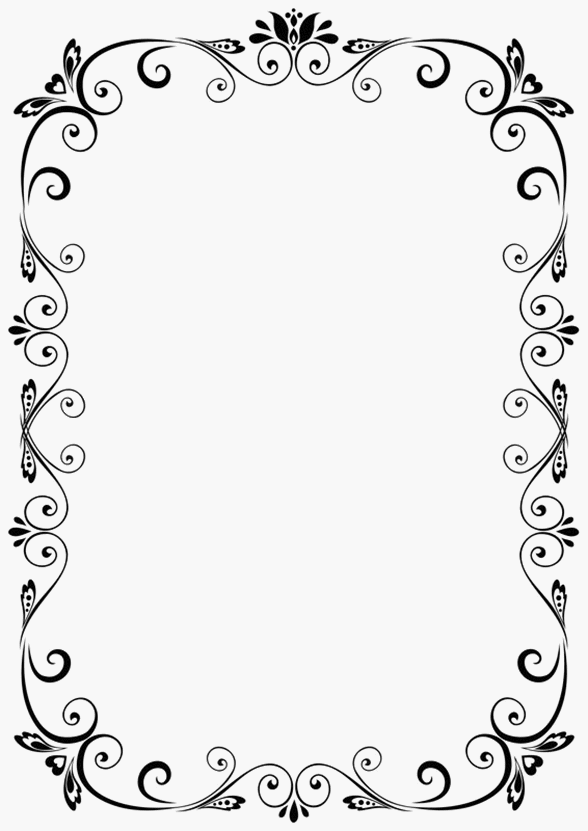 I hope, & pray, that this Prayer Diary for KMC is, in some way, helpful for you.Any suggestions, about this one, previous editions, or contributions of ideas for future months, please write them out, label them ‘Prayer Diary’, & put them in the ‘G’ pigeon hole. Thank you.Day/DateTheme/EventPray for …NotesThoughtsAction1stSundayStart of new  Methodist Church year“Now begin the work, and the Lord be with you.”                                   1 Chronicles 22:16c ANIVLift up all those starting new appointments: that God will strengthen & envision them for the work ahead; that they, & their families, will be welcomed & supported.2ndMondayDreamcatchers… those children who attend, especially new-starters: for learning; improving skills; friendships; growing confidence.3rdTuesdayCircuit Leadership Team… all those who serve in this team: for wisdom in decision-making; for courage in following the Spirit’s lead; for encouragement of diversity & gifts.4thWednesdayCAMEO… renewed friendships as the group restarts.… the expectation to ‘hear’ God in surprising ways & places.5thThursdaySchool children… those you know starting new classes: for environments & experiences that promote learning & development to enrich & enable young lives.6thFridayNew Chair of SE District… David Hinchliffe, beginning ministry in this role: for ‘sound doctrine’ – kindness & gentle instruction; self-control, endurance & fulfilment.7thSaturdayPsalms ofJoy“…shout for joy…”                      Psalm 20:5a ANIVSpend time giving joyful thanks for all the ways that God has saved you …8thSundayKMCCovenant service“… He who began a good work in you will carry it on to completion”          Philippians 1:6b ANIVReflect on your words of commitment promised through the Covenant Service: what ‘good work’ will God complete through you?9thMondayLeadership Team… those who give of their time & talent to oversee the life of KMC: for God-led decisions; for faithful productivity.10thTuesdayPreachers & WorshipLeadersfor affirmation of God’s calling to serve.for inspiration in leading God’s people.for determination to tell the Gospel.for blessing in work ‘well done’.11thWednesdayOur Minister… Dave: for his improved health; for wise discernment of priorities in a busy schedule; for trust in delegation to others.12thThursdaySewing Group… those who meet to sew in Room 3 this evening: for friendship & sharing support; for creativity; for purpose.13thFridayRosemary LeeGive thanks for Rosemary’s 25 years of service as a Local Preacher: her faithfulness & unique gifting; the acknowledgement & celebration of this at the Circuit Service Sunday (15th) evening.14thSaturdayPsalms ofJoy“Bring joy…”                              Psalm 86:4a ANIVReflect on how you come to worship: do you come with joyful expectation to meet with God?15thSundayBelonging to God“So they began to celebrate.”      Luke 15:24c ANIV Open your heart, & so live, in the light of being God’s own – “chosen by God and precious to him” (1 Peter 2:4d&e  ANIV): start to overflow with joy.16thMondayCompass Point Prayers 1Face North. Pray for the people & places ‘in front’ of you: in same the room; next door; down the street; across the country; over the wider world …17thTuesdayCompass Point Prayers 2Face East. Pray for the people & places ‘in front’ of you: in same the room; next door; down the street; across the country; over the wider world …18thWednesdayCompass Point Prayers 3Face South. Pray for the people & places ‘in front’ of you: in same the room; next door; down the street; across the country; over the wider world …19thThursdayCompass Point Prayers 4Face West. Pray for the people & places ‘in front’ of you: in same the room; next door; down the street; across the country; over the wider world …20thFridayPsalms ofJoy“…share … the joy”                   Psalm 106:5b ANIVThink about the different ways that you can share the joy of knowing Jesus with others …21stSaturdayClothes 4 U… Felicity Ross as she takes on the vital administrative role & all this entails.… clarity & understanding of information relay between agencies, to help those needing to use this service.22ndSundayHarvest“… he began to be in need.”        Luke 15:14c ANIV“… she got up and began to wait on him.”                                                                         Matthew 8:15d ANIVPray for those in any need locally: how can we, as a local Church, & you, as an individual, serve them? Go, and do so.23rdMondayRev. Jackie ChaseGive thanks that she is taking pastoral care of Trinity Woking from September 2019.… for good & Godly support & guidance as she gets to know the Church.… for strength, compassion & wisdom to care for the members there.24thTuesdayNew Students“Wisdom begins with respect for the Lord”                                                                      Psalm 111:10a YB… all those starting education away from home: for excitement; hard work; good friendships; safety; good health.25thWednesday‘Empty nests’… for anyone you know who might be feeling anxious, or lonely, about their young people: for good communicationssupport, & useful focus.26thThursdayCircuit PartnersGodalming United… energy & enthusiasm as they con-tinue the next steps of the Church’s faith journey, (after minister’s retirement.)… a real sense of God’s presence in all that they are doing.27thFridayNight Vision Guildford… all those who volunteer to provide space, refreshments & a listening ear.… those who ‘drop-in’, that they will find a haven, & experience God’s love.28thSaturdayPsalms ofJoy“… sing for joy.”                         Psalm 5:11d ANIVThank God for all the blessings in your life. Find, and listen to, or even sing, a hymn or song that you can express your joy through.29thSundayV3RS3: & VOIC3“Sing for joy …; shout aloud … Begin the music”                                  Psalms 81:1a,c 2a ANIVGive thanks for all those who write, play, sing, select & lead musical worship: uphold KMC’s Worship Group as they sing & share ‘new’ Christmas songs this evening.30thMonday… & finally …… that 1 person who God has especially placed on your heart: that they may come to faith in Jesus Christ.